First Parish in Lexington
7 Harrington Road
Lexington, MA  02421
www.FPLex.org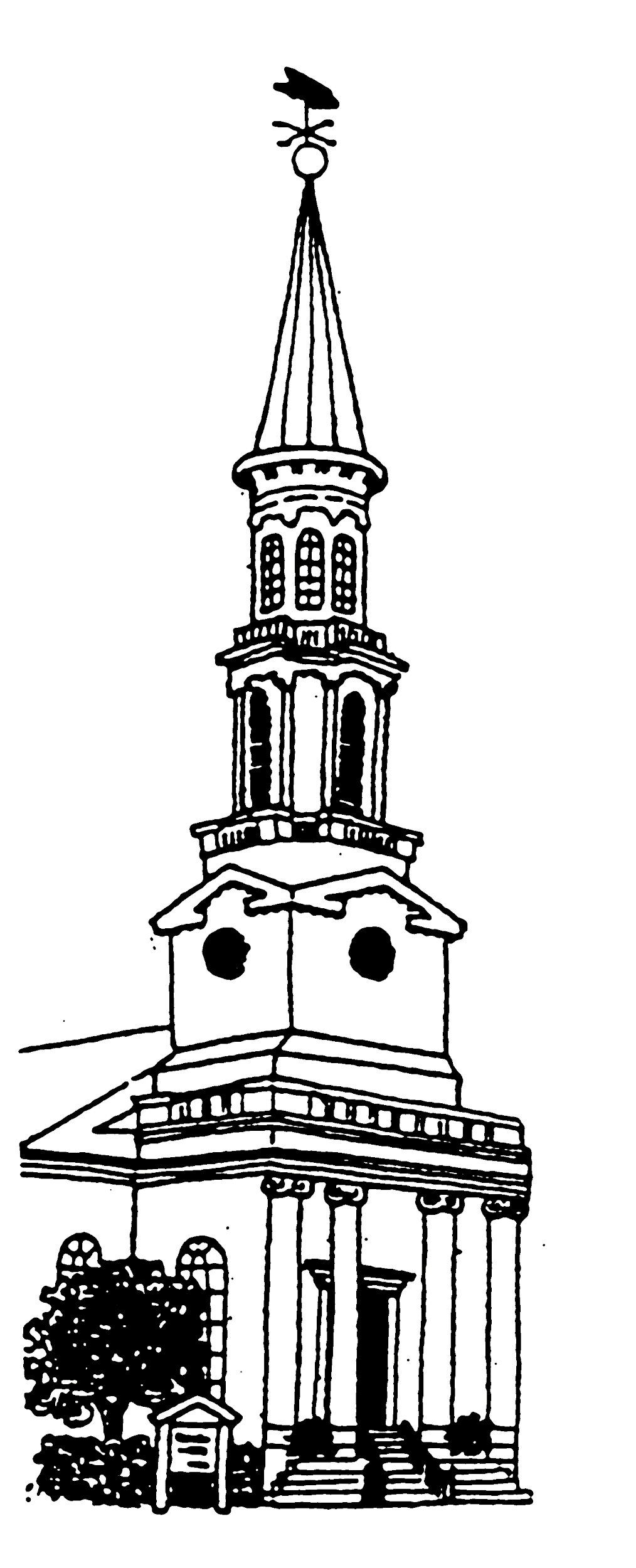 Position		: Interim Director of Religious Education (DRE)Main Contact	: Senior MinisterStatus			: Full TimeCompensation	: Salaried, as per UUA guidelinesOverview:First Parish Unitarian Universalist Church, Lexington, MA is a vibrant, suburban congregation seeking a full-time Interim Director of Religious Education (DRE) for children and youth to help guide us through a two-year transition to re-envision our education program.Purpose:This position presents an opportunity to lead our congregation in designing a new religious education model, with the related goals of growing our programs for children and youth and increasing intergenerational engagement in RE. We seek a creative person to help us clarify our core values, strengthen our commitment to our beloved community, and move ahead during this exciting interim period. The successful candidate will bring fresh ideas, energy, curiosity and engagement with our congregation, and will have our commitment to join in exploring the insights and initiatives brought by a skilled interim leader in guiding us on this journey.Responsibilities:The Interim DRE will work in consultation with our Minister, Board of Directors, and lay leaders to build a Children’s RE Committee that will help initiate and evaluate a new RE model.  We seek an individual who can help us assess our church’s religious education needs and values while planning and administering our ongoing RE programs, overseeing the current youth group advisor, and actively focusing on parental engagement in RE. This position will include teaching RE classes, recruitment, training, and coordination of volunteers to help manage day-to-day activities, lead church-wide and sub-group specific RE events, communicate with the congregation at large, and lead portions of Sunday worship.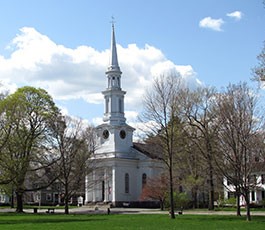 About our congregation:First Parish, Lexington has approximately 225 adult members and 40 children and youth who regularly attend RE classes. The congregation has established Senior and Junior High Youth Groups that meet weekly bi-weekly, respectively. Very successful middle school OWL and high school Coming-of-Age programs are also part of the regular curriculum, and our objective is to resume these programs post-pandemic. Town of LexingtonThe town of Lexington (population ~34,000) is located about 15 miles west of downtown Boston, with its many cultural and entertainment offerings. This suburban setting has positioned the congregation well for many generations of dedicated social justice work, with enthusiastic participation from both children and adults. We have been actively engaged in healing our community over the course of the COVID19 pandemic and Black Lives Matter movements of the past year, and we lead and participate in a variety of outreach projects to our impoverished and homeless neighbors. We have highly engaged congregational committees and leaders focused on Climate Action, Social Justice, and Preserving Democracy. Of note, our congregation is actively considering adoption of the 8th UU Principle.Our HistoryIn 2017, First Parish in Lexington proudly celebrated its 325th anniversary. Our current building was erected in 1848.  Located directly on the famous Lexington Battle Green National Historic site, we stand as a beacon to the community for freedom of conscience and faith.  We have a vibrant music program including children’s and adult choirs, directed by a music ministry leader who would be an active partner in creative children’s, youth, and multi-age programs.  We also have active adult RE programs, including 8 Soul Matters groups as well as numerous continuing education programs organized by lay leaders; these adult programs are overseen by the Minister. Some of our favorite services and events throughout the year include quarterly “Voices on the Green”, an annual solstice celebration, and diverse religious holiday services.CompensationThis is a full-time, salaried position. Compensation for this position is in the UUA recommended range for commensurate levels of RE experience or certification and this geographical region. More details are available upon application. Readjustments of responsibilities and expectations are to be expected during the interview and negotiation process to reflect the needs of the congregation and the applicant during the interim period.Reporting Relationships The Interim Director of Religious Education will report to the Minister.How to Apply:To apply, please contact the Interim DRE transition team at DRE-Search@FPLex.org. Position will remain open until filled.